Holy SpiritTotus TuusJune 25-28, 20189:00 am – 3:00 pmFor students going into Gr. 1-6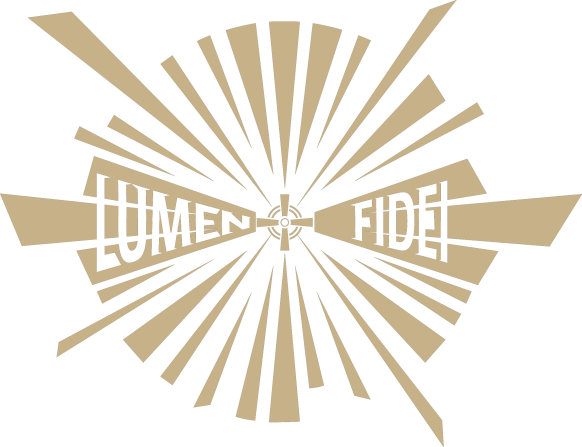 $30 per childFor more information, contact:Sharon Kaufman 314-739-0230 x 110 or skaufman@holyspiritstl.orgRETURN TO PARISH OFFICE BY:  May 21, 2018Student’s name:  __________________________  Grade entering in the fall (must be 1st – 6th Grade):___________________Address:  _________________________________________ City:  ______________________________State:  _________  Zip: ___________Home phone number: ___________________Primary communication will be via email: _____________________________Parent contact:  ________________________________________________________________________________Cell #: ________________ Emergency contact: _____________________________________  Relationship to student __________________________________Emergency phone #: _________________________________________________________________________________________________Allergies or concerns:  _______________________________________________________________________________________________T-shirt size (circle one):  		Youth size     	S	M	L	Adult  size  S		MIs your family registered at Holy Spirit Parish?   Y    or     NFor office use only:  Date received  __________________________________________________________________________________